Приказ НИУ ВШЭ, Москва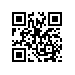 Регистрационный номер: 6.18.1-01/2704-06 Дата регистрации: 27.04.2017О составе государственной экзаменационной комиссии по проведению государственной итоговой аттестации студентов образовательной программы «Адвокатура» юридического факультета НИУ ВШЭ – Санкт-Петербург и секретарях государственной экзаменационной комиссии ПРИКАЗЫВАЮ:Утвердить государственную экзаменационную комиссию (далее – ГЭК) по проведению государственной итоговой аттестации студентов 2 курса образовательной программы магистратуры «Адвокатура» направления подготовки 40.04.01 «Юриспруденция» юридического факультета НИУ ВШЭ – Санкт-Петербург очной формы обучения в составе Президиума ГЭК и локальных ГЭК.Утвердить состав Президиума ГЭК:Утвердить локальную ГЭК по приему итогового междисциплинарного экзамена:Утвердить локальные ГЭК по защите выпускных квалификационных работ:локальная ГЭК № 1локальная ГЭК № 2Проректор С.Ю. Рощин
Председатель Президиума ГЭКкандидат юридических наук, Первый вице-президент Федеральной палаты адвокатов Российской Федерации; Семеняко Е.В.;Члены Президиума ГЭК:доктор юридических наук, судья Конституционного Суда Российской Федерации Гаджиев Г.А.;доктор юридических наук, профессор, профессор кафедры гражданского права и процесса юридического факультета НИУ ВШЭ – Санкт-Петербург Сергеев А.П.;доктор юридических наук, профессор, профессор кафедры конституционного и административного права юридического факультета НИУ ВШЭ – Санкт-Петербург Эксархопуло А.А.;кандидат юридических наук, профессор кафедры финансового права юридического факультета НИУ ВШЭ – Санкт-Петербург Нефёдов Д.В.;вице-президент Адвокатской палаты Санкт-Петербурга Чинокаев Р.З.;Секретарь Президиума ГЭКметодист отдела сопровождения учебного процесса по образовательной программе «Юриспруденция» юридического факультета НИУ ВШЭ – Санкт-Петербург Козлова Н.В.Председатель локальной ГЭК доктор юридических наук, профессор, профессор кафедры гражданского права и процесса юридического факультета НИУ ВШЭ – Санкт-Петербург Сергеев А.П.;Члены локальной ГЭК:доктор юридических наук, судья Конституционного Суда Российской Федерации Гаджиев Г.А.;кандидат юридических наук, адвокат, партнер Адвокатского бюро «Юсланд» Байбак В.В.;кандидат юридических наук, доцент кафедры конституционного и административного права юридического факультета НИУ ВШЭ – Санкт-Петербург Волков А.К.;кандидат юридических наук, старший преподаватель кафедры гражданского права и процесса юридического факультета НИУ ВШЭ - Санкт-Петербург Емельянова Е.А.;кандидат юридических наук, доцент кафедры гражданского права и процесса юридического факультета НИУ ВШЭ – Санкт-Петербург Иванов Н.В.;кандидат юридических наук, заместитель начальника Юридического управления Санкт-Петербургского филиала ОАО «СОГАЗ» Ковалевский С.М.;кандидат юридических наук, доцент кафедры финансового права юридического факультета НИУ ВШЭ – Санкт-Петербург Лаптева А.М.;судья в отставке Марьянкова Н.В.;адвокат Адвокатской палаты Ленинградской области Михалевич Л.С.;кандидат юридических наук, профессор кафедры финансового права юридического факультета НИУ ВШЭ – Санкт-Петербург Нефёдов Д.В.;адвокат Адвокатской палаты Ленинградской области Федоров В.А.;Секретарь локальной ГЭК методист отдела сопровождения учебного процесса по образовательной программе «Юриспруденция» юридического факультета НИУ ВШЭ – Санкт-Петербург Козлова Н.В.Председатель локальной ГЭК № 1кандидат юридических наук, Первый вице-президент Федеральной палаты адвокатов Российской Федерации Семеняко Е.В.;Члены локальной ГЭК № 1:доктор юридических наук, профессор, профессор кафедры гражданского права и процесса юридического факультета НИУ ВШЭ – Санкт-Петербург Сергеев А.П.;вице-президент Адвокатской палаты Ленинградской области, председатель Коллегии адвокатов «Первая адвокатская контора» Лактионов Д.О.;начальник методического отдела нотариальной палаты Ленинградской области Липатов А.Л.;адвокат Петербургской  коллегии адвокатов № 31 Каминский В.В.;вице-президент Адвокатской палаты Санкт-Петербурга Чинокаев Р.З.;Секретарь локальной ГЭКметодист отдела сопровождения учебного процесса по образовательной программе «Юриспруденция» юридического факультета НИУ ВШЭ – Санкт-Петербург Козлова Н.В.Председатель локальной ГЭК № 2кандидат юридических наук, Первый вице-президент Федеральной палаты адвокатов Российской Федерации Семеняко Е.В.;Члены локальной ГЭК: № 2доктор юридических наук, профессор, профессор кафедры конституционного и административного права юридического факультета НИУ ВШЭ – Санкт-Петербург Эксархопуло А.А.;кандидат юридических наук, заместитель начальника Юридического управления Санкт-Петербургского филиала ОАО «СОГАЗ» Ковалевский С.М.;кандидат юридических наук, доцент кафедры финансового права юридического факультета НИУ ВШЭ – Санкт-Петербург Лаптева А.М.;кандидат юридических наук, профессор кафедры финансового права юридического факультета НИУ ВШЭ – Санкт-Петербург Нефёдов Д.В.;заместитель руководителя отдела недвижимости и инвестиций ООО «Институт проблем предпринимательства» Рябинчук П.Г.;Секретарь локальной ГЭКспециалист по УМР кафедры финансового права юридического факультета НИУ ВШЭ – Санкт-Петербург Власова О.Л.